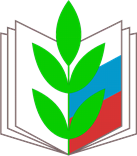 Что теряют работники, лишаясь профсоюзного членства?   	1.Защиту своих профессиональных прав и социально – экономических интересов через профком.2. Защиту при всех нарушениях трудового законодательства (вопросов трудового договора (контракта), а значит приема на работу,  перевода на другую работу, режима рабочего времени и отдыха, оплаты труда, гарантий и компенсаций, льгот и преимуществ, предусмотренных не только законодательством, но и коллективным договором, применяемых  администрацией мер дисциплинарных взысканий и др.)3.При задержках с выплатами зарплаты теряют помощь профсоюзов в оформлении документов в комиссию по трудовым спорам и в суд.4.Защиту профсоюзным комитетом от увольнения.5.Помощь профсоюза в повышении квалификации, в обучении новым профессиям, в трудоустройстве.6. Бесплатную юридическую помощь в консультации, защиту в суде. Работник - не член профсоюза будет вынужден при необходимости обращаться за юридической помощью за соответствующую оплату и защищать свои права в одиночку.7.Помощь в организации санаторно – курортного лечения и отдыха в здравницах, принадлежащих профсоюзам, на льготных условиях.8.Помощь и поддержку в улучшении жилищных условий выделении кредитов и субсидий на эти цели